Tiara Goddess18 Simple WayPittsburgh, PA 1522621 June 2010Joe Williams43 Allison Link RoadPittsburgh, PA 28945Subject: Demand for payment letterDear Mr. Williams,If you are aware, at the Small Claims Court hearing on May 20, 2010, the Judge paid me $2,000 in damages. This letter is an effort to recover the money owed to you. The verdict has been made public and must be charged. I'd like the payment to be received by July 21, 2010.If you are unable to afford the contribution, I will be happy to work out a plan with you to pay off the loan in four $500 monthly installments. The final payment will be due on October 21, 2010.If you do not make the payment by July 21st, do not sign the payment agreement, or do not refer to this correspondence in any manner, I will take further steps. It includes back pay, to recover the $2,000 that the court granted to me.I anticipate receiving a response to this letter by July 1, 2010. Please sign and return the enclosed agreement if you want to approve the payment arrangement bid.Sincerely, Pat Smith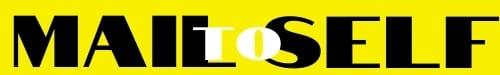 